【５歳児】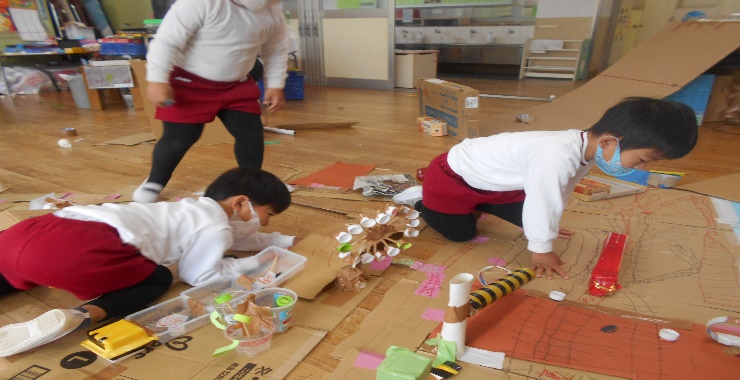 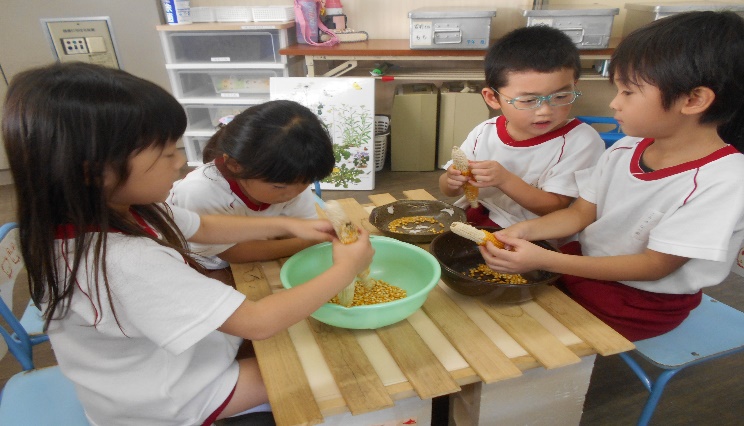 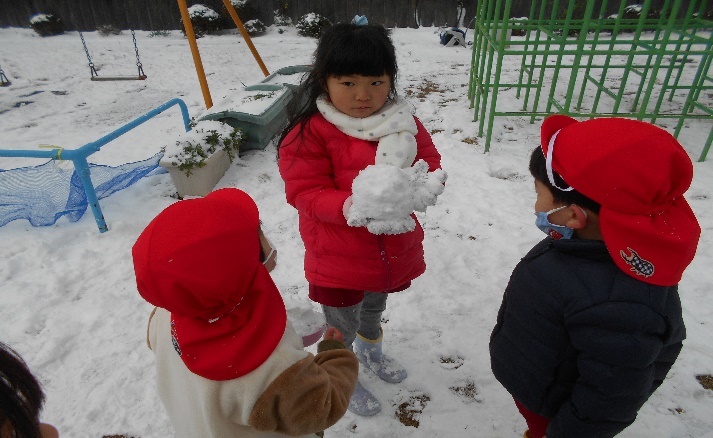 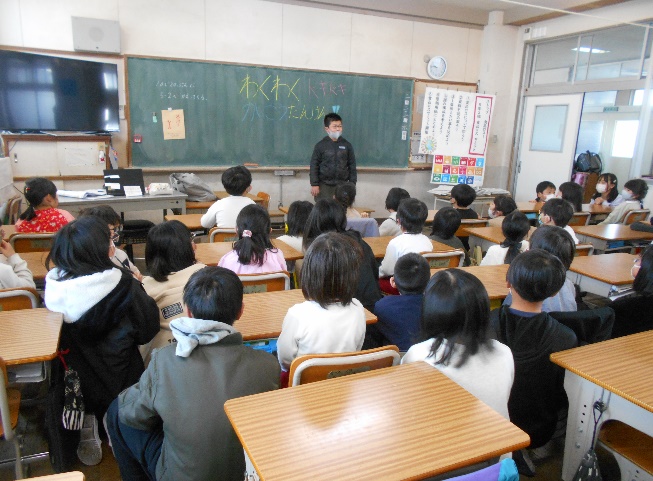 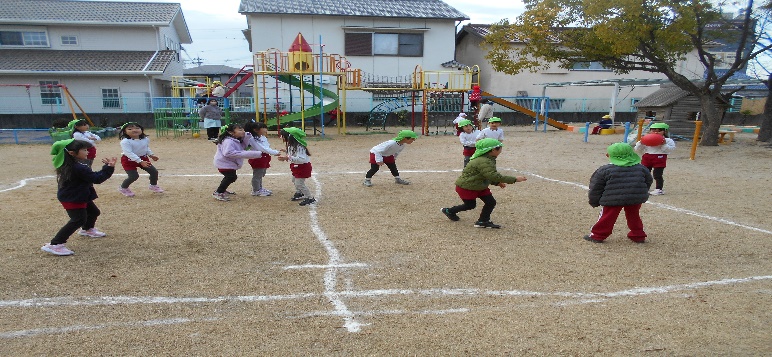 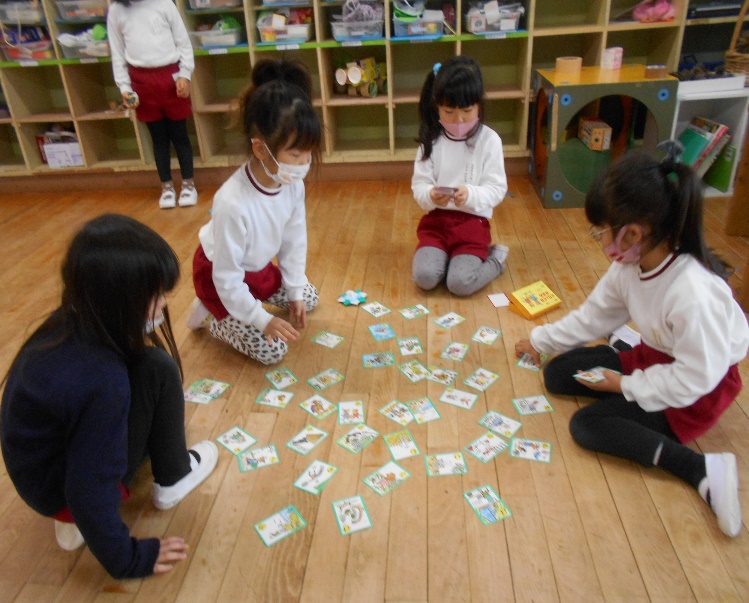 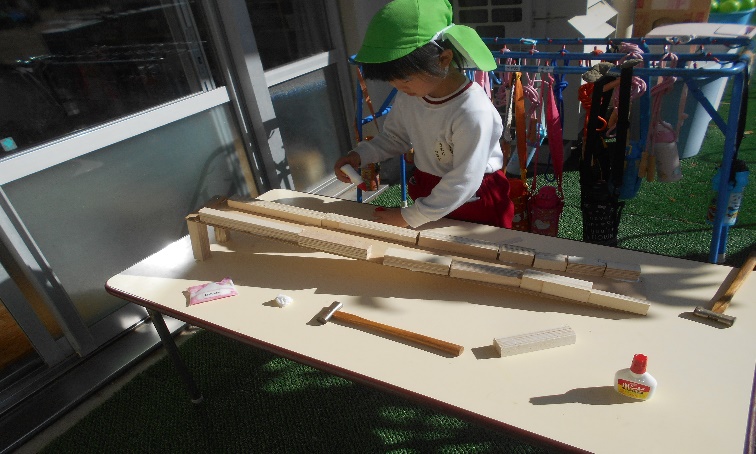 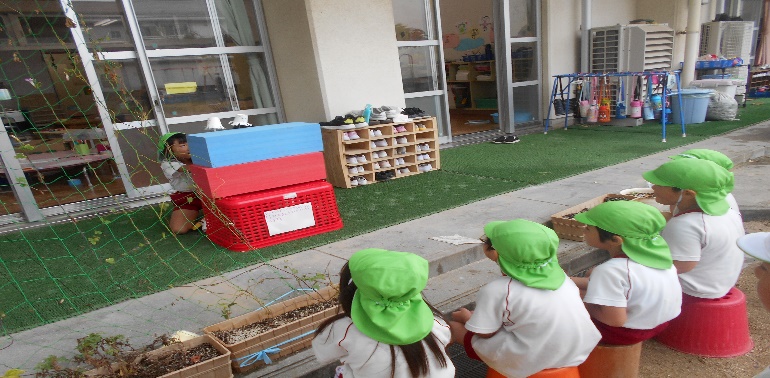 